                                                                        УКРАЇНА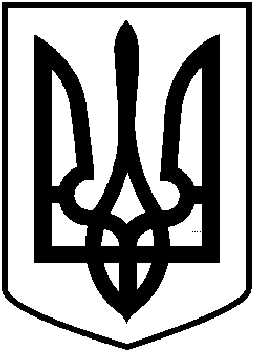                                        ЧОРТКІВСЬКА  МІСЬКА  РАДА        ДВАДЦЯТЬ ПЕРША СЕСІЯ СЬОМОГО СКЛИКАННЯ                                                        РІШЕННЯвід 06 квітня 2017 року                                                                № 614м. Чортків                                     Про звернення депутатів Чортківської  міської  радидо Президента України , Кабінету Міністрів України, Генеральної   Прокуратури   України, Національного антикорупційного   бюро   України   щодо     введення щомісячної абонплати за газ    	         Розглянувши і обговоривши пропозиції депутатських фракції Чортківської міської ради, керуючись  статтею 26  Закону України «Про місцеве самоврядування в Україні», міська рада     ВИРІШИЛА:    1.Підтримати звернення депутатів Чортківської міської ради  до Президента України, Кабінету Міністрів України, Генеральної прокуратури України, Національного антикорупційного бюро України щодо введення  щомісячної абонплати за газ (додається).2.Організаційно-кадровому відділу міської ради направити рішення до Президента України, Кабінету Міністрів України, Генеральній прокуратурі України та Національному антикорупційному бюро України.Міський голова                                                             Володимир ШМАТЬКО